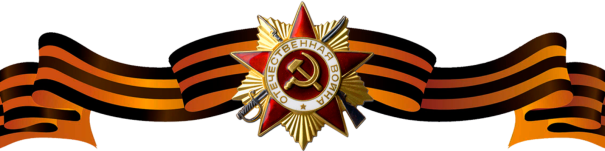 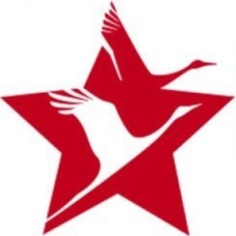 Румянцев Геннадий АлександровичРумянцев Геннадий АлександровичРумянцев Геннадий Александрович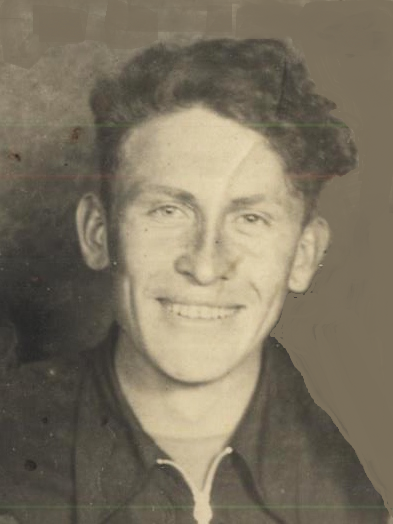 Годы жизни (дата рождения)__.__.1924__.__.1924Место рожденияЯрославская обл., Арефинский р-н, д. СтаровоЯрославская обл., Арефинский р-н, д. СтаровоЗваниеКрасноармеецКрасноармеецДолжностьСтарший разведчикСтарший разведчикМесто призыва, дата призыва__.__.1942 Рыбинским РВК Ярославской области__.__.1942 Рыбинским РВК Ярославской областиМеста службы8 батарея 33 отдельной тяжелой пушечной артиллерийской Белоцерковской Краснознаменной бригады РГК8 батарея 33 отдельной тяжелой пушечной артиллерийской Белоцерковской Краснознаменной бригады РГКРанения и контузииНагражденияОрден Красной Звезды (Приказ № 4/н от 11.02.1944)10.10.1943 в районе д. Зизикалы им были обнаружены два немецких танка в скирдах ржи.18.01.1944 в районе д. Тыновка были обнаружены: 1 артбатарея, наблюдательный пункт и колонна автомашин противника. Благодаря зоркости и непрерывному наблюдению разведчика, все эти цели были своевременно уничтоженыМедаль «За отвагу» (Приказ №29/н от 05.11.1944)Разведчиками по собственной инициативе был простроен ложный наблюдательный пункт, на который немцы среагировали, как на настоящий, выпустив по нему 240 снарядов, тем самым раскрыв свои позиции.